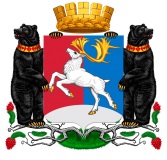 Камчатский крайАдминистрация городского округа «поселок Палана»ПОСТАНОВЛЕНИЕ09.12.2015  N  173В соответствии с Постановлением Администрации городского округа «поселок Палана» от 07.10.2013 года № 539-р «Об утверждении Перечня  муниципальных программ городского округа «поселок Палана»,   П О С Т А Н О В Л Я Ю:	1. Утвердить муниципальную  Программу «Социальная поддержка граждан в городском округе «посёлок Палана» на 2016 -2020 годы» (далее Программа) согласно приложению.            2. Ответственность за реализацию Программы возложить на начальника отдела социальной защиты, культуры и спорта Администрации городского округа «поселок Палана» Калашникову Л.Н., начальника отдела образования, опеки и попечительства Администрации городского округа «поселок Палана» Толкачёву А.А., начальника отдела ЖКХ и экономики Администрации городского округа «поселок Палана» Степанова А.В., председателя комитета управления муниципальным имуществом Администрации городского округа «поселок Палана» Арцуеву З.С.,  в части предусмотренного бюджетом городского округа «поселок Палана» финансирования на заместителя Главы Администрации городского округа «поселок Палана» - начальника финансового управления Курилову М.В.	3. Настоящее постановление вступает в силу после его официального опубликования (обнародования).  	4. Контроль за исполнением настоящего постановления возложить на   заместителя Главы Администрации городского округа «поселок Палана» Е.В.Абрамова Об утверждении   муниципальной  Программы «Социальная поддержка граждан в городском округе «поселок Палана» на 2016-2020 годы» Глава   городского округа «поселок Палана»                                                                        М.А. Тихонов